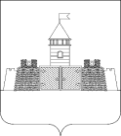 УПРАВЛЕНИЕ ОБРАЗОВАНИЯ  и молодежной политики АДМИНИСТРАЦИИМУНИЦИПАЛЬНОГО ОБРАЗОВАНИЯ АБИНСКИЙ РАЙОНП Р И К А Зот  23.04.2018 года                                                                            № 392г. АбинскО проведении фестиваля школьного ученического самоуправления муниципального образования Абинский район «За Россию болеть наступил наш черед!»В соответствии с программой деятельности муниципального бюджетного учреждения дополнительного образования «Дом детского творчества» муниципального образования Абинский район (далее МБУ ДО «Дом детского творчества»), в целях создания единого информационно–образовательного пространства для лидеров школьного ученического самоуправления управление образования и молодежной политики администрации муниципального образования Абинский район                        п р и к а з ы в а е т:1.Провести фестиваль школьного ученического самоуправления муниципального образования Абинский район «За Россию болеть наступил наш черед!» 12 мая 2018 года с 10.00 до 15.00 в районе военно-полевых лагерей (южная окраина г.Абинска);2.Утвердить положение о фестивале школьного ученического самоуправления муниципального образования Абинский район «За Россию болеть наступил наш черед!»  (приложение). 3.Директору МБУ ДО «Дом детского творчества» (Решетова) организовать проведение фестиваля школьного ученического самоуправления муниципального образования Абинский район «За Россию болеть наступил наш черед»  в соответствии с положением.4.Руководителям общеобразовательных организаций муниципального образования Абинский район:1) обеспечить участие членов школьного ученического самоуправления в фестивале, согласно  положению;2) обеспечить участие педагогов занятых в организации и проведении фестиваля, согласно положению;3) обеспечить безопасность детей в пути следования и во время проведения мероприятия, провести инструктажи по технике безопасности с записью в журнале.5.Контроль за исполнением настоящего приказа возложить на заместителя начальника управления образования и молодежной политики администрации муниципального образования Абинский район Марукян Е.Г.Начальник управления                                                                   С.Н.ФилипскаяПРИЛОЖЕНИЕ к приказу управления образования и  молодежной политики  администрации муниципального образования  Абинский районот 23.04.2018 года № 392Положениео проведении фестиваля школьного ученического самоуправления муниципального образования Абинский район «За Россию болеть наступил наш черед!»Цель и задачи Цель фестиваля: создания единого информационно–образовательного пространства для лидеров школьного ученического самоуправления.Задачи: - создание условий для реализации творческого потенциала учащихся;- развитие интереса у учащихся к социально значимой общественной деятельности;- повышение правовой грамотности и политической культуры, приобретение управленческих навыков большинством школьников.Место и время проведенияФестиваль школьного ученического самоуправления муниципального образования Абинский район «За Россию болеть наступил наш черед» (далее фестиваль) проводится 12 мая 2018 года с 10.00 до 15.00 в районе военно-полевых лагерей (южная окраина г.Абинска)Руководство подготовкой и проведениемРуководство подготовкой и проведением осуществляет оргкомитет: созданный на базе МБУ ДО «Дом детского творчества».Участники Участники фестиваля: члены школьного ученического самоуправления муниципальных общеобразовательных организаций муниципального образования Абинский район в возрасте 13 – 18 лет в количестве не менее 6 учащихся не более 10 учащихся от общеобразовательной организации, имеющие отличительные знаки и форму. Педагоги, курирующие деятельность школьного ученического самоуправления. Педагоги, задействованные в организации и проведении фестиваля. Порядок проведения фестиваля и его содержание.Заезд участников фестиваля до 10.00.В 10.00 линейка открытие фестиваля у памятника воинам 83 морской стрелковой бригады. Делегации привозят цветы для возложения к памятнику.В 11.00 – 13.00 игра-путешествие по станциям, согласно карте прохождения станций. Участникам необходимо иметь спортивную обувь.1. «Расскажи мне обо мне». Ответственный Жихарева Т.В.,  педагог-организатор МАОУ СОШ № 4 (по согласованию).2. «Протянем друг другу руки, откроем друг другу души, тогда не будет скуки и каждый делу служит». Ответственный: Трошина Н.А., старшая вожатая МБОУ СОШ № 12 (по согласованию).3. «С песней по жизни». Ответственный: Пономарева А.Б., педагог дополнительного образования МБУ ДО «Дом детского творчества» (по согласованию).4. «В здоровом теле, здоровый дух». Ответственный: Кисилева Е.В., старшая вожатая МБОУ СОШ № 38 (по согласованию).5. «Школа безопасности». Ответственный:  Павлоградский И.В., педагог-организатор МБУ ДО «Дом детского творчества» (по согласованию).6. «Символ». С собой делегации необходимо иметь цветную бумагу, ножницы, клей. Ответственный: Муравей И.И., старшая вожатая МБОУ СОШ № 20 (по согласованию). 7. «Письмо в будущее». Ответственный: Кузюткина С.В., старшая вожатая МБОУ СОШ № 42 (по согласованию).8. «Мир моими глазами». С собой иметь фотоаппараты или смартфоны для фотографирования и шнуры для скидывания фотографий. Ответственный: Куракова О.В., педагог организатор МБУ ДО «Дом детского творчества» (по согласованию).По итогам работы на каждой станции вырабатывается предложения для внесения в решение фестиваля, которое озвучивается на итоговом сборе по окончании фестиваля и принимается к действию.13.00 перерыв на обед.14.00. Подведение итогов фестиваля: выступление участников фестиваля с предложениями от станций и общим принятием решения фестиваля.Каждая делегация общеобразовательной организации готовит девиз (слоган) созвучный с темой фестиваля «За Россию болеть наступил наш черед!» для сканирования на фестивале.Подведение итоговИтогом проведения фестиваля становится созданное местного отделения Российского движения школьников и утверждение состава Штаба местного отделения. ЗаявкиОбразовательные организации до 9 мая 2018 года подают заявки об участии в фестивале на электронный адрес МБУ ДО «Дом детского творчества»  abinskddt@yandex.ru  (приложение к положению). Начальник управления                                                                   С.Н.ФилипскаяПриложение к положению о проведении фестиваля школьного ученического самоуправления муниципального образования Абинский район «За Россию болеть наступил наш черед!»Заявкана участие в фестивале школьного ученического самоуправления муниципального образования Абинский район «За Россию болеть наступил наш черед!»ОО _____________________________________________________Руководитель сопровождающий участников фестиваля _________________________________________________________________________________Ф.И.О. полностьюКонтактный телефон: _____________________________________________Руководитель ОО _________________________ /_________________/                                          Подпись                                            инициалы Фамилия№Ф.И. участникаклассдолжность в совете школьного самоуправления